                                                                                                                                                                 Главный врач ГКП на ПХВ «Городская клиническая инфекционная больница имени 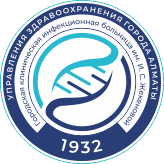 Изатимы Жекеновой» УЗ города Алматы Абдрахманова А.К. _______________________Объявление
 о проведении закупа способом запроса ценовых предложений №7   г. Алматы                                                                                                                                                                                                «12»  мая  2023г        Государственное коммунальное предприятие на праве хозяйственного ведения "Городская клиническая инфекционная больница имени Изатимы Жекеновой" Управления здравоохранения города Алматы расположенный по адресу город Алматы, улица Байзакова 295 объявляет о проведения закупа лекарственных средств и медицинских изделий способом запроса ценовых предложений в соответствии с главой 10 Постановление Правительства Республики Казахстан от 8 сентября 2022 года № 667 «О приостановлении действия глав 7, 8 раздела 2 и глав 10, 11, 13 и 14 раздела 3 Правил организации и проведения закупа лекарственных средств, медицинских изделий и специализированных лечебных продуктов в рамках гарантированного объема бесплатной медицинской помощи, дополнительного объема медицинской помощи для лиц, содержащихся в следственных изоляторах и учреждениях уголовно-исполнительной (пенитенциарной) системы, за счет бюджетных средств и (или) в системе обязательного социального медицинского страхования, фармацевтических услуг, утвержденных постановлением Правительства Республики Казахстан от 4 июня 2021года №375, и внесении в них изменений и дополнений»   (далее по тексту– Правила) на сумму: 2 805 492  (два миллиона восемьсот пять тысяч четыреста девяносто две) тенге 00 тиын.Перечень закупаемых товаров:Условия поставки: Поставка осуществляется на условиях ИНКОТЕРМС 2020 в течении пяти календарных дней с момента получения заявки от заказчика  (город Алматы, улица Дегдара 10/2) включая все затраты потенциального поставщика на транспортировку, страхование, уплату таможенных пошлин, НДС и других налогов, платежей и сборов, и другие расходы, Представление потенциальным поставщиком ценового предложения является формой выражения его согласия осуществить поставку товара с соблюдением условий запроса и типового договора закупа, оплата производится в течении тридцати календарных дней с даты поставки товаров.2) место представления (приема) документов и окончательный срок подачи ценовых предложений;      ГКП на ПХВ «Городская клиническая инфекционная больница имени Изатимы Жекеновой» УЗ города Алматы, улица Дегдара 10/2, отдел государственных закупок, окончательный срок представления ценовых предложений до 10:00 (по времени Астаны) «19» мая 2023года. (режим работы с 08 ч.00мин. до 17 ч.00мин за исключением выходных и праздничных дней; обеденный перерыв с 13 ч.00 мин. до 14 ч. 00 мин.)3) дата, время и место вскрытия конвертов с ценовыми предложениями - 11:00 (по времени Астаны) ГКП на ПХВ «Городская клиническая инфекционная больница имени Изатимы Жекеновой» УЗ города Алматы, улица Дегдара 10/2, отдел государственных закупок «19»  мая 2023года.4) Потенциальный поставщик до истечения окончательного срока представления ценовых предложений представляет только одно ценовое предложение в запечатанном виде. Конверт должен содержать ценовое предложение по форме, утвержденной уполномоченным органом в области здравоохранения, разрешение, подтверждающее права физического или юридического лица на осуществление деятельности или действий (операций), осуществляемое разрешительными органами посредством лицензирования или разрешительной процедуры, в сроки, установленные заказчиком, а также документы, подтверждающие соответствие предлагаемых лекарственных средств и (или) медицинских изделий требованиям, установленным главой 4 Правил и документы, подтверждающие соответствие потенциального поставщика квалификационным требованиям, установленным главой 3 настоящих Правил.Решение об утверждении итогов закупок товаров способом запроса ценовых предложений публикуется в течение 10 (десяти) календарных дней со дня его утверждения на интернет- ресурсе организатора закупок (www.gkib.kz).    Алматы қаласы, Байзақов көшесі, 295 мекенжайында орналасқан Алматы қаласы Денсаулық сақтау басқармасының «Изатима Жекенова атындағы қалалық клиникалық жұқпалы аурулар ауруханасы» шаруашылық жүргізу құқығындағы мемлекеттік коммуналдық кәсіпорны осы тарауға сәйкес баға ұсыныстарын сұрату тәсілімен дәрілік заттар мен медициналық мақсаттағы бұйымдарды сатып алуы туралы хабарлайды. 10 Қазақстан Республикасы Үкіметінің 2022 жылғы 8 қыркүйектегі №667 Қаулысы. «Тегін медициналық көмектің кепілдік берілген көлемі шеңберінде дәрілік заттарды, медициналық мақсаттағы бұйымдар мен мамандандырылған медициналық мақсаттағы бұйымдарды сатып алуды ұйымдастыру және жүргізу қағидаларының 2-бөлімінің 7, 8-тарауларының және 3-бөлімінің 10, 11, 13 және 14-тарауларының қолданылуын тоқтата тұру туралы , тергеу изоляторларында және қылмыстық-атқару (қылмыстық-атқару) жүйесі мекемелерінде тұрған адамдарға бюджет қаражаты есебінен және (немесе) міндетті әлеуметтік медициналық сақтандыру жүйесінде, фармацевтикалық қызмет көрсетудің қосымша көлемі Қазақстан Республикасы Үкіметінің 2021 жылғы 4 маусымдағы №375 қаулысы және оларға өзгерістер мен толықтырулар енгізу» (бұдан әрі – Ереже) 2 805 492   (екі миллион сегіз жүз бес мың төрт жүз тоқсан екі) теңге 00 тиын мөлшерінде.         1) Жеткізу шарттары:Жеткізу ИНКОТЕРМС 2020 шарттары бойынша әлеуетті өнім берушінің тасымалдауға, сақтандыруға, кедендік төлемдерді төлеуге арналған барлық шығындарын қоса алғанда, тапсырыс берушіден (Алматы қаласы, Дегдара көшесі 10/2) өтінімді алған күннен бастап бес күнтізбелік күн ішінде жүзеге асырылады, баждар, ҚҚС және басқа да салықтар, төлемдер мен алымдар, және басқа да шығыстар. Әлеуетті өнім берушінің баға ұсынысын беруі оның сұрау салудың және стандартты сатып алу шартының төлемнің талаптарын сақтай отырып тауар жеткізілген күннен бастап күнтізбелік отыз күн ішінде жасалады.      2) құжаттарды беру (қабылдау) орны және баға ұсыныстарын ұсынудың соңғы мерзімі;«Изатима Жекенова атындағы қалалық клиникалық жұқпалы аурулар ауруханасы» ШЖҚ МКҚК Алматы қаласы, Дегдар көшесі 10/2, мемлекеттік сатып алу бөлімі, конкурстық өтінімдерді ұсынудың соңғы мерзімі 2023жылғы 19 мамыр сағат 10:00-ге дейін (Астана уақытымен). (демалыс және мереке күндерін қоспағанда, жұмыс уақыты 08:00-ден 17:00-ге дейін; түскі үзіліс 13:00-ден 14:00-ге дейін)         3) баға ұсыныстары бар конверттерді ашу күні, уақыты және орны – Алматы қаласы, Дегдар көшесі 10/2, «Изатима Жекенова атындағы қалалық клиникалық жұқпалы аурулар ауруханасы» ШЖҚ МКК, Астана уақытымен сағат 11:00, мемлекеттік сатып алу бөлімі. 19 мамыр 2023ж.         4) Әлеуетті өнім беруші баға ұсыныстарын ұсынудың соңғы мерзімі өткенге дейін мөрленген бір ғана баға ұсынысын ұсынады. Конвертте денсаулық сақтау саласындағы уәкілетті орган бекіткен нысан бойынша баға ұсынысы, жеке немесе заңды тұлғаның қызметті немесе әрекеттерді (операцияларды) жүзеге асыруға құқықтарын растайтын рұқсат, лицензиялаушы органдар тапсырыс беруші белгілеген мерзімдерде лицензиялау немесе лицензиялау рәсімдері арқылы жүзеге асырады, сондай-ақ ұсынылатын дәрілік заттардың және (немесе) медициналық мақсаттағы бұйымдардың Қағидалардың 4-тарауында белгіленген талаптарға сәйкестігін растайтын құжаттар мен растайтын құжаттар әлеуетті өнім берушінің осы Қағидалардың 3-тарауында белгіленген біліктілік талаптарына сәйкестігі.Баға ұсыныстарын сұрату тәсілімен тауарларды сатып алу нәтижелерін бекіту туралы шешім оны бекіткен күннен бастап 10 (он) күнтізбелік күн ішінде сатып алуды ұйымдастырушының интернет-ресурсында (www.gkib.kz) жарияланады.№Наименование закупаемых товаровДополнительная характеристика Единица измерения Количество, объём Цена за единицу, тенгеОбщая сумма, тенге1Набор реагентов для   выявления ДНК Набор реагентов для выявления ДНК Neisseria meningitidis, Haemophilus influenzae и Streptococcus pneumoniae в клиническом материале методом полимеразной цепной реакции (ПЦР) с гибридизационно-флуоресцентной детекцией в режиме реального времени результатов амплификации по каналу, соответствующему флуорофору FAM - для внутреннего контрольного образца (ВКО), по каналу, соответствующему флуорофору JOE - для специфического участка к ДНК. Набор должен содержать: внутренний контрольный образец (ВКО), отрицательный и положительный контроли экстракции (ОКО и ПКО), отрицательный и положительный контроли ПЦР (К- и К+).Один набор на 56 определений. набор19500095 0002Селективная добавка  с антибиотиками (linco T)Предназначен для селективного выделения и идентификации. В 1 упаковке 5 фл.упаковка10622562 2503Основа среды для пат.нейссрий Тайер МартинаДля диагностики нейссерий,фл. 500 гр.флакон 1094839,23948 3924Контрольный материал Контрольный материал представляет собой лиофилизат. Необходим для контроля различных видов тестов. Набор: 2 фл. по 3 мл уровень 1; 2 фл по 3 мл уровень 2набор2118 800237 6005Промывочный буфер концентрированныйПромывочный буфер (10 х) REF С80001 представляет собой концентрированный промывочный раствор, который перед использованием следует разбавлять очищенной водой в соотношении 1:9. Фосфатный буфер с 0,5% ProClin 300. Упаковка 4 фл х 1 л. упаковка372 600217 8006Пре-триггерный растворПре-триггерный раствор (1×) представляет собой - Раствор перекиси водорода. Набор: 4 фл х 220 мл.набор219 80039 6007Триггерный растворТриггерный раствор представляет собой- Раствор гидроксида натрия. Набор: 220 мл × 4 бутылкинабор233 00066 0008АспартатаминотрансферазаДля биохимического анализатора FUJI DRI-Chem SLIDE GOT/AST-PIII S в упаковке 24 штуп513866,6207 9999Аланин-аминотрансфераза Для биохимического анализатора FUJI DRI-Chem SLIDE GPT/AST-PIII S в упаковке 24 штуп513866,6207 99910АльбуминДля биохимического анализатора FUJI DRI-Chem SLIDE ALP-P S в упаковке 24 штуп59124,5136 86811Азот мочевиныДля биохимического анализатора FUJI DRI-Chem SLIDE BUN-PIII S в упаковке 24 штуп59124,5136 86812КреатенинДля биохимического анализатора FUJI DRI-Chem SLIDE CRE-PIII S в упаковке 24 штуп510715,1160 72713ГлюкозаДля биохимического анализатора FUJI DRI-Chem SLIDE GLU-PIII S в упаковке 24 штуп57202,8108 04214Общий билирубинДля биохимического анализатора FUJI DRI-Chem SLIDE TBIL-PIII S в упаковке 24 штуп59124,5136 86815Контроль высокийДля биохимического анализатора FUJI DRI-Chem SLIDE  Control QP-H в упаковке  6 штуп156488,356 48816Контроль низкийДля биохимического анализатора FUJI DRI-Chem SLIDE  Control QP-L в упаковке  6 штуп156488,356 48817 Раствор Контроля Качества Уровень 1 Для использования в качестве жидкой контрольной сыворотки для проверки точности процедур лабораторного анализа TnI, CKMB, Myo, NT-proBNP на анализаторах AQT90Flex. 1 упак = 6 пробирок. Каждая пробирка содержит Liqulcheck Cardiac Markers Plus Control LT. Заданные величины по TnI – 0,032, CKMB – 6,9, Myo - 81, NT-proBNP –159.  (Multi CHECK level 1) уп148 15048 15018Раствор Контроля Качества Уровень 2 Для использования в качестве жидкой контрольной сыворотки для проверки точности процедур лабораторного анализа TnI, CKMB, Myo, NT-proBNP на анализаторах AQT90Flex. 1 упак = 6 пробирок. Каждая пробирка содержитLiqulcheck Cardiac Markers Plus Control LT. Заданные величины по TnI – 0,28, CKMB – 22, Myo - 118, NT-proBNP –616(Multi CHECK level 1) уп148 15048 15019Раствор Контроля Качества Уровень 3 Для использования в качестве жидкой контрольной сыворотки для проверки на анализаторах AQT90Flex. 1 упак=6 точности процедур лабораторного анализа TnI, CKMB, Myo, NT-proBNP пробирок. Каждая пробирка содержит Liqulcheck Cardiac Markers Plus Control LT. Заданные величины по TnI – 1,4, CKMB – 96, Myo - 313, NT-proBNP –5500. (Multi CHECK level 3) уп148 15048 15020Раствор Контроля Качества D-dimer Уровень 1Для использования в качестве жидкой контрольной сыворотки для проверки точности процедур лабораторного анализа D-dimer на анализаторах AQT90Flex. 1 упак =6 пробирок. Каждая пробирка содержит 0,65 мл раствора. Заданные величины – 416 мкг/луп148 15048 15021Раствор Контроля Качества D-dimer Уровень 2Для использования в качестве жидкой контрольной сыворотки для проверки точности процедур лабораторного анализа D-dimer на анализаторах AQT90Flex. 1 упак=6 пробирок. Каждая пробирка содержит 0,65 мл раствора. Заданные величины  – 6430 мкг/луп148 15048 15022Контрольные плазмы для ПВ,АПТВ, ТТ и фибриногена,норма и патология/Контрольные плазмы для ПВ,АПТВ, ТТ и фибриногена,норма и патология/упаковка299000198 00023Универсальная калибровочная плазма для клоттинговых тестов/Универсальная калибровочная плазма для клоттинговых тестов/упаковка2111000222 000Итого 2 805 492